Адреса УПП, комнат приема населения расположенных на территории г. Щербинка, г. Москва и служебные телефоны участковых уполномоченных полиции Часы приема участковых уполномоченных полиции: будние дни с 17:00 до 19:00, выходные дни с 15:00 до 16:00 УПП № 1 ул. Пушкинская,  д. 8тел: служебный тел.: Административный участок № 1ОУУП МО МВД России«Щербинский» г. МосквыУчастковый уполномоченный полициикапитан полицииАпаркин Александр ВасильевичПриемные дни: вторник, четверг, суббота  УПП № 1 ул. Пушкинская д. 8тел: служебный тел.: 8-999-010-77-81Административный участок № 2ОУУП МО МВД России«Щербинский» г. МосквыСт.участковый уполномоченный полициимайор полицииСамойленко Сергей ВасильевичПриемные дни: вторник, четверг, суббота  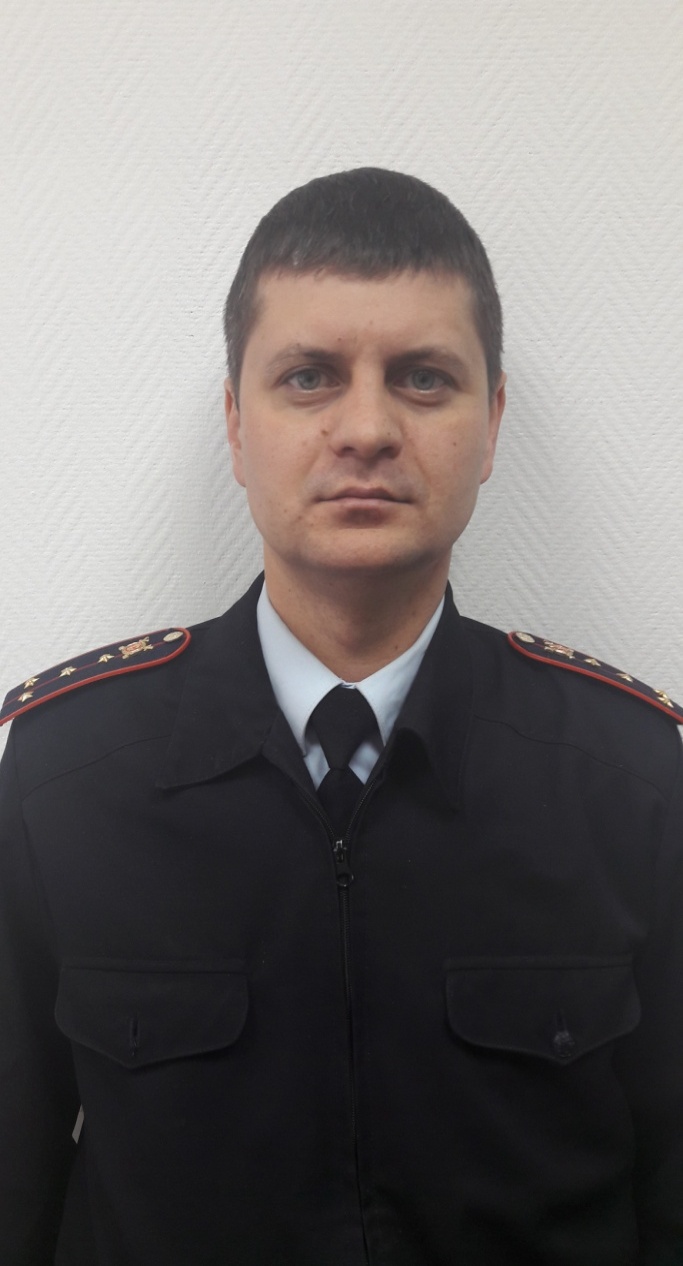 УПП № 1 ул. Пушкинская д. 8тел: служебный тел.: 8-999-010-77-35Административный участок № 3ОУУП МО МВД России«Щербинский» г. МосквыСт.участковый уполномоченный полициикапитан полицииЧерненко Александр ВалерьевичПриемные дни: вторник, четверг, суббота 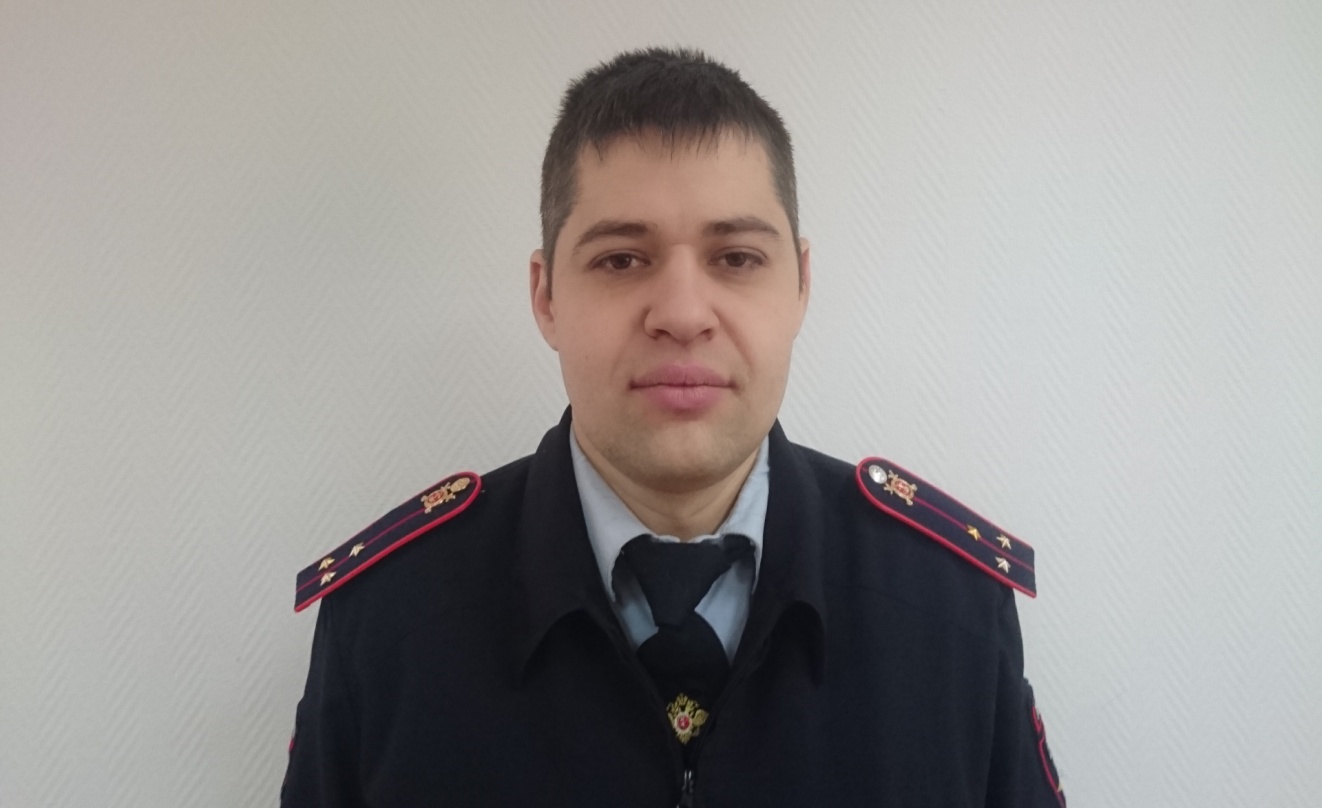 УПП № 1 ул. Пушкинская д. 8тел: служебный тел.: Административный участок № 4ОУУП МО МВД России«Щербинский» г. МосквыУчастковый уполномоченный полициикапитан полицииСубботина Екатерина Викторовна Приемные дни: вторник, четверг, суббота УПП № 1 ул. Пушкинская д. 8тел: служебный тел.: 8 926 386 45 66Административный участок № 5ОУУП МО МВД России«Щербинский» г. МосквыУчастковый уполномоченный полициилейтенант  полицииУдалов Роман МихайловичПриемные дни: вторник, четверг, суббота 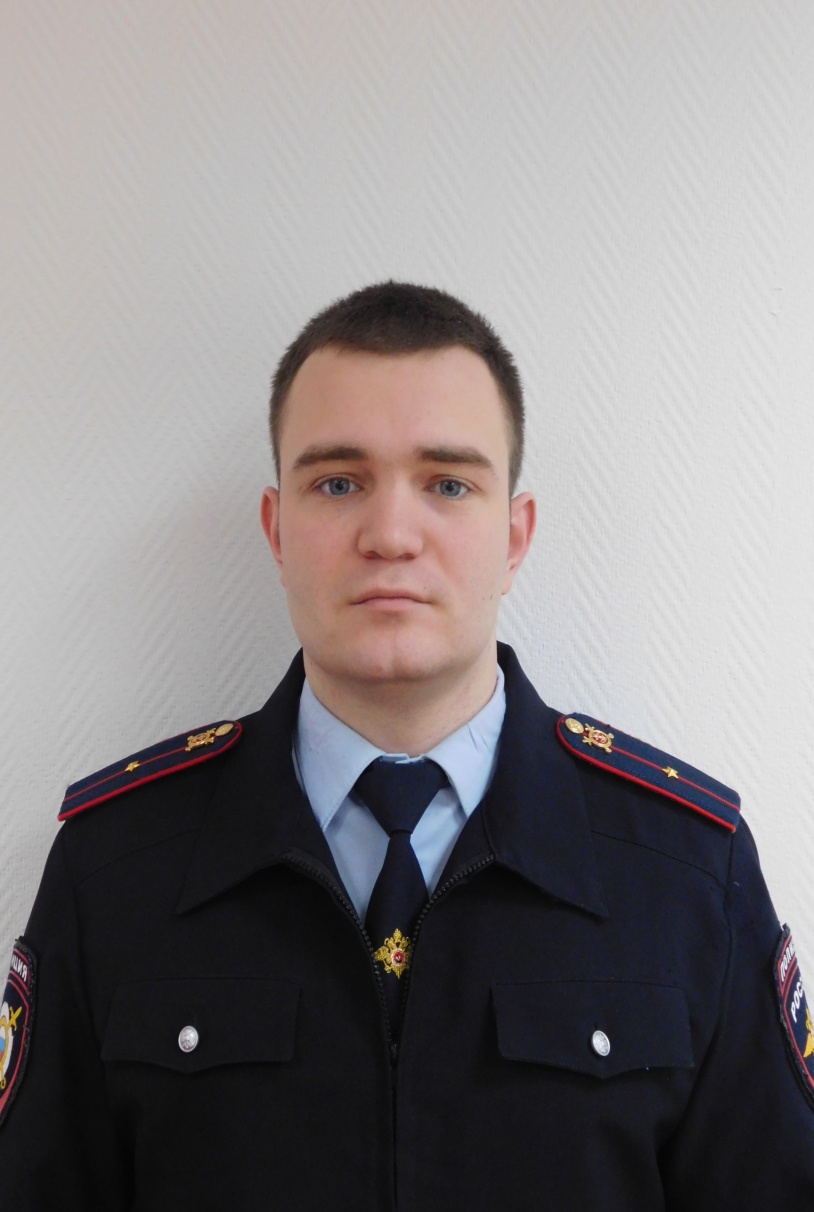 УПП № 1 ул. Остафьевская д. 10тел: 8-920-730-23-82Комната приема граждан: ул. Квартал Южный, д. 2служебный тел.: Административный участок № 6ОУУП МО МВД России«Щербинский» г. МосквыУчастковый уполномоченный полициилейтенант  полицииЮсупов Сергей ВикторовичПриемные дни: вторник, четверг, суббота  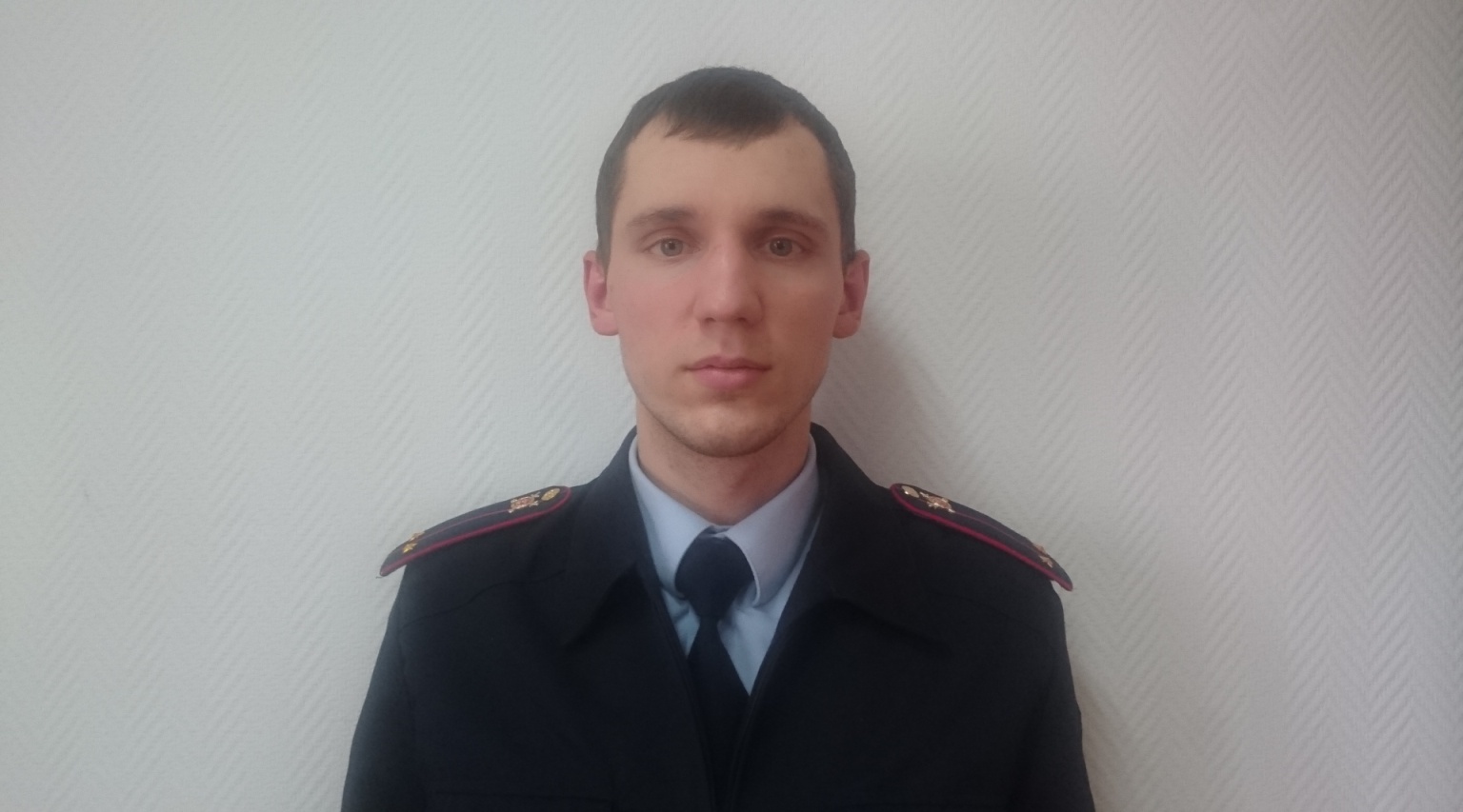 УПП № 4 ул. Остафьевская, д. 10Комната приема граждан: ул. Барышевская  Роща, д. 2тел: служебный тел.: 8-999-010-77-64Административный участок № 7ОУУП МО МВД России«Щербинский» г. МосквыУчастковый уполномоченный полициистарший лейтенант полиции Кулаков Игорь ВитальевичПриемные дни: вторник, четверг, суббота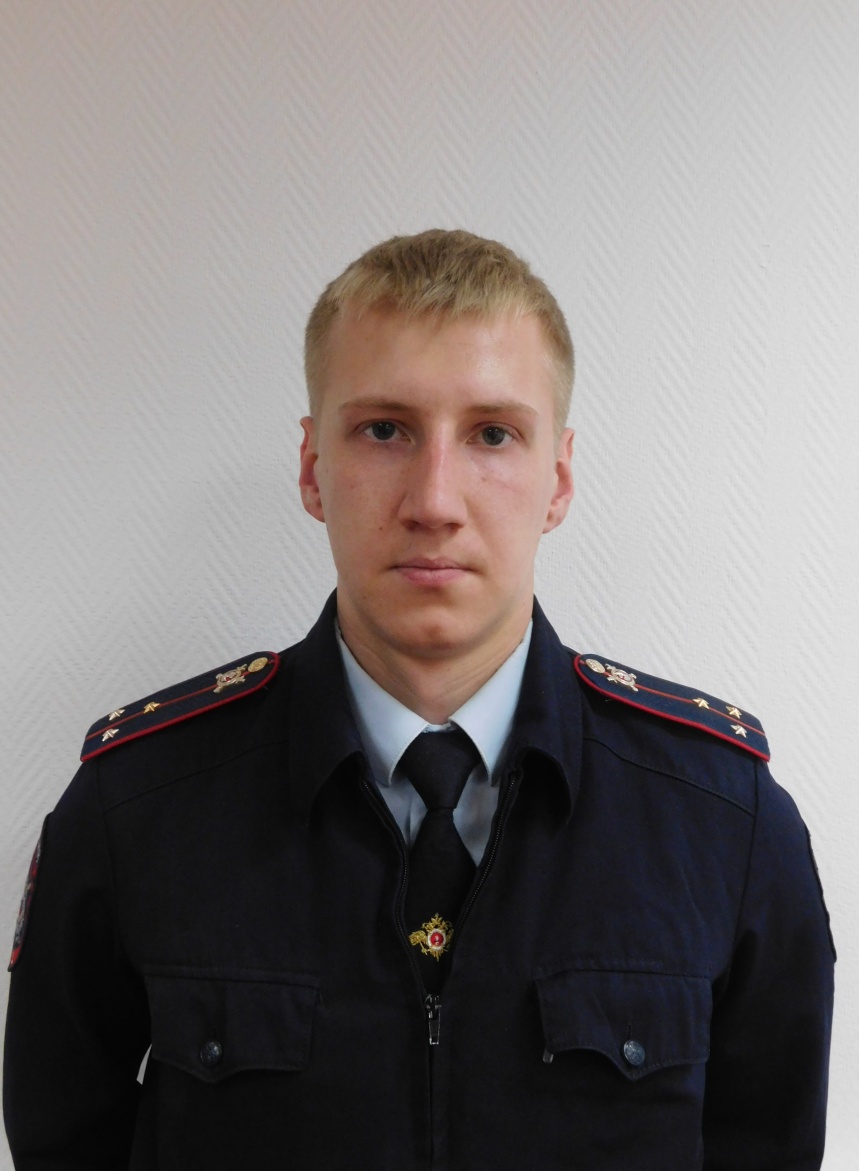 УПП № 4 ул. Остафьевская, д. 10тел: 8-929-516-62-11служебный тел.: Административный участок № 8ОУУП МО МВД России«Щербинский» г. Москвы Участковый уполномоченный полициилейтенант полиции Цыганкова Виктория ПавловнаПриемные дни: вторник, четверг, суббота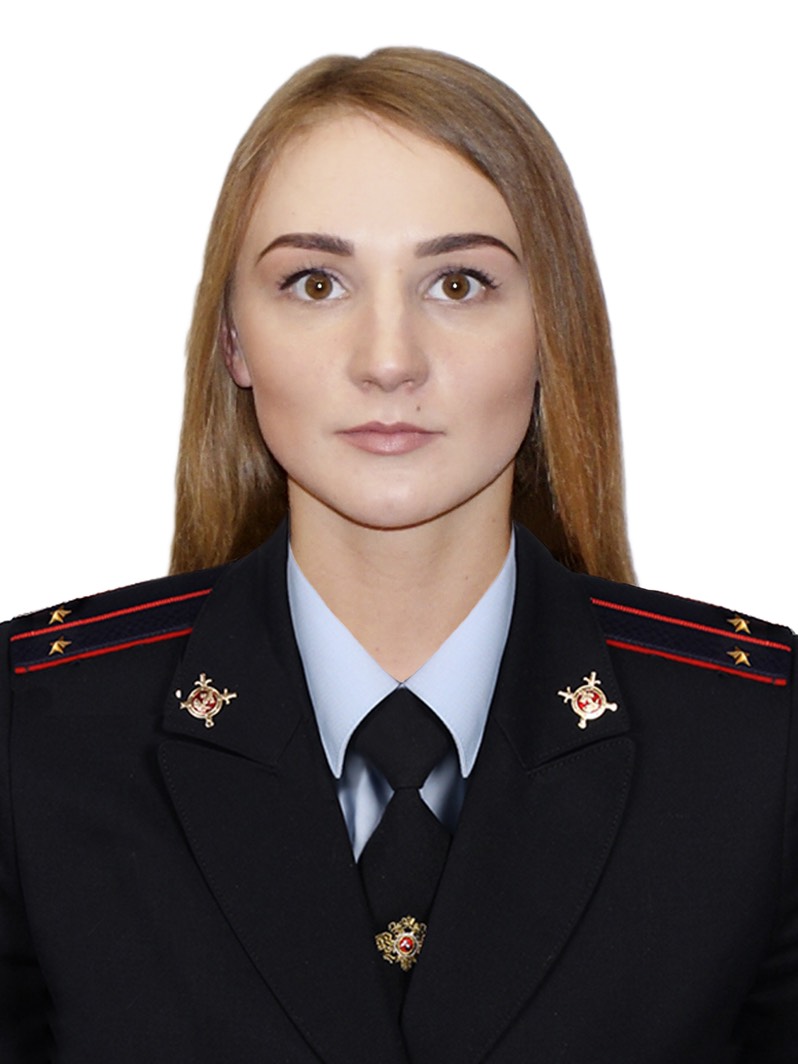 УПП № 4 ул. Остафьевская, д. 10тел: нетслужебный тел.: 8-999-010-77-84Административный участок № 9ОУУП МО МВД России«Щербинский» г. МосквыУчастковый уполномоченный полициист.лейтенант  полиции Крылов Роман СергеевичПриемные дни:  вторник, четверг, суббота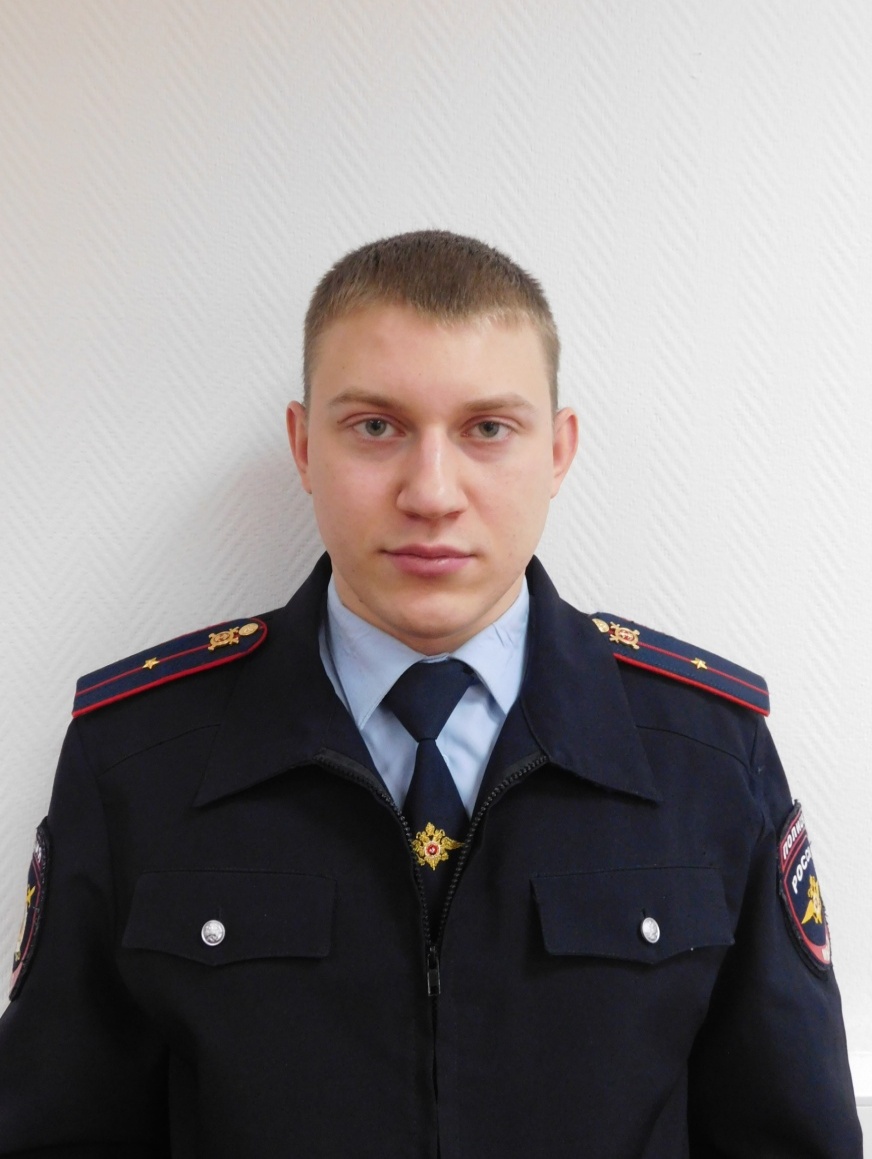 УПП № 4 ул. Остафьевская, д. 10Комната приема граждан: ул. Барышевская  Роща, д. 2тел: Служебный тел: 8-999-010-77-65Административный участок № 10ОУУП МО МВД России«Щербинский» г. МосквыУчастковый уполномоченный полициикапитан полиции Керимов Рустам КеримовичПриемные дни: вторник, четверг, суббота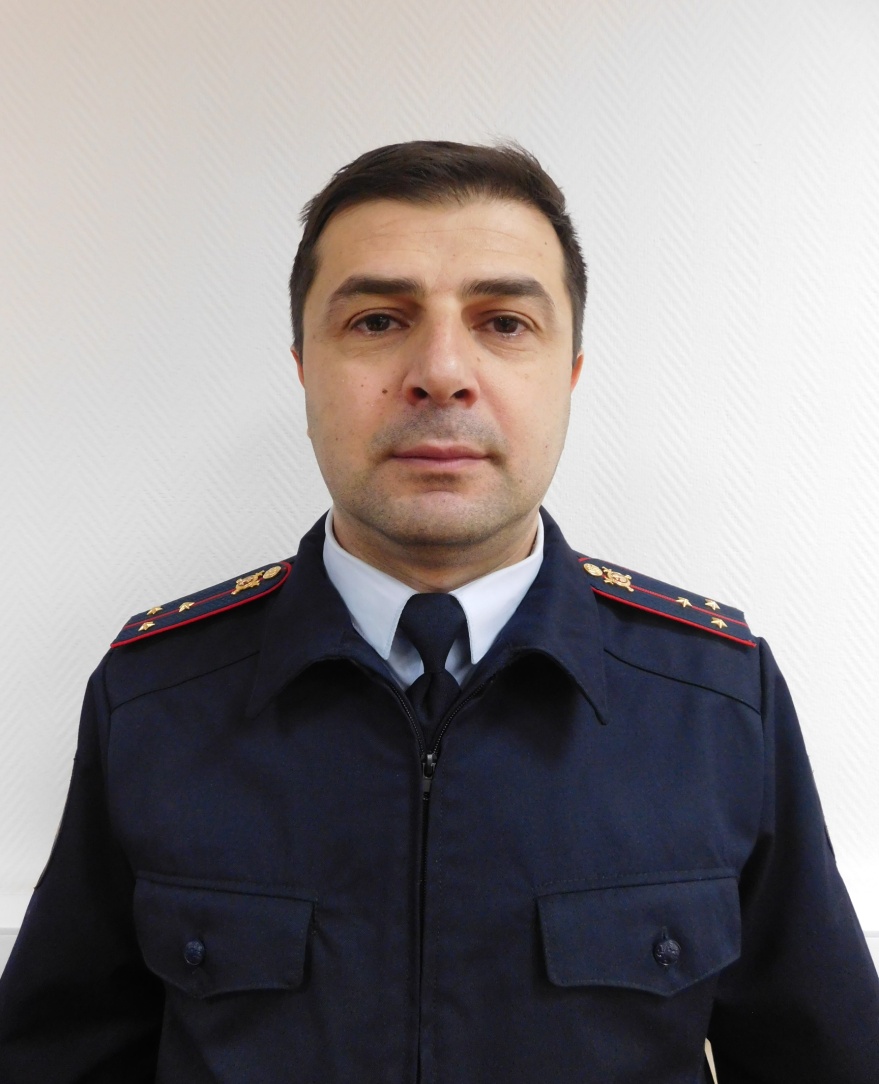 